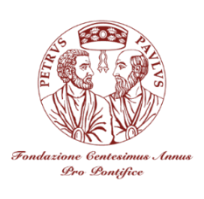 INTERNATIONAL "ECONOMY AND SOCIETY" AWARDANNOUNCEMENT OF THE COMPETITIONFIFTH EDITION - YEAR 2021To promote knowledge of the Social Doctrine of the Catholic Church, the Centesimus Annus- Pro Pontifice Foundation (FCAPP), as part of the International "Economy and Society" Award, is offering a prize worth 20,000 euro for publications in economic and social fieldsa prize awarding two scholarships to young researchers worth 10,000 and 20,000 euroThe award is biennial; allocations will take place in 2021.Publication requirementsThe prize will be awarded to a publication issued after 2015. The prize-winning work must be distinguished by its original contribution towards explaining, developing or applying the Church's social doctrine in today’s context, be rigorous and of notable quality. The Centesimus Annus Pro Pontifice Foundation intends to reward contributions that are easily understood by the general public and express with prophetic force a Christian commitment in economic and social activity. The jury will consider entries published in French, English, Italian, Portuguese, Spanish, German and Polish. If there is more than one winner, the prize will be divided among them equally.Proposals must be submitted by 24th May 2020.Scholarship requirementsIn response to the Holy Father's appeals, FCAPP will be announcing a qualification-based competition for the assignment of two scholarships reserved for young research scholars of no more than 35 years of age. Commencing with the 2021/2022 academic year, they must have attended advanced specialization courses and / or research courses at Universities or Higher Education Institutions / Schools in the study and application of new models of socio-economic development which, in line with the principles of the Social Doctrine of the Church, are inclusive, supportive and sustainable. The scholarships will have a value of € 10,000 if the University / Institution / School of specialization is in the same country of residence as the candidate, or € 20,000 if the University / Institution / School of specialization is in a different country to that of the candidate’s residence.Candidates should send a short 3-page presentation to the award jury showing the project they intend to work on - attaching the opinion of a professor responsible for the project itself - and a copy of the university qualifications indicated below.Candidates must have a master's degree or single cycle degree, or equivalent qualification, obtained with a minimum grade of 105/110, or equivalent grade, in the period between 1st August 2014 and 31st December 2019. Non-Italian candidates are required to have obtained their degree after completing a cycle of studies of at least five years.The specialization courses applicable for the implementation of the project, must be of a minimum duration of one academic year.Projects in French, English, Italian, Portuguese, Spanish, German and Polish will be considered.Applications must be submitted, together with the documents indicated above, by 30th September 2020.Centesimus Annus - Pro Pontifice FoundationInternational Award SecretariatCortile San Damaso, 00120 Vatican Citycentannus.award@foundation.va